How to Enter(i) Online via the tournament website https://www.kidlingtonchess.org.uk/.  After completing the online entry form under the Kidlington 2019 tab, click the Submit button at the bottom to be transferred to the PayPal website to make your payment. Or:(ii) Fill in a copy of this entry form and send it with your cheque (payable to ‘The Kidlington Chess Tournament’) to: Gerard O’Reilly, 24 Donnington Bridge Road, Oxford OX4 4AX.We reserve the right to refuse entries or transfer entrants from one section to another at any point.The tournament will operate in accordance with the FIDE Laws of Chess except as otherwise indicated on this entry form or the Kidlington Tournament website. Players entering the tournament agree thereby to abide by these rules and the decisions of the controllers.Electronic devices: A player must not use any electronic device during a game without the controller’s explicit permission. Although players may keep such devices with them at the venue, they must be fully switched off (not merely muted) in the playing area at all times during playing sessions.  In particular, a player whose mobile phone sounds during a game will forfeit the game.Individual and Team Prizes. No entrant may receive more than one individual prize, but a winner of an individual prize remains eligible for a share in the team competition prize.Oxfordshire Individual Championship 2018-19The title of Oxfordshire Chess Champion and the Championship Trophy will be awarded to the eligible player with the highest combined score in the Open sections of the Witney Weekend Congress (held in November 2018) and the 2019 Kidlington Chess Tournament. For full details of eligibility see the Kidlington Tournament website.A bookstall with an extensive range of books and equipment will be provided by:           CHESS DIRECT Ltd., P.O. Box 18,  Mexborough, South Yorkshire,  S64 9ARFax/Phone +44 (0) 1709 890565		      Website: www.chessdirect.co.uk             Email:  office@chessdirect.co.uk    		      Please phone in advance for any large order.42nd Kidlington Chess Tournament2 & 3 February 2019www.kidlingtonchess.org.ukExeter Hall, Oxford Road, Kidlington OX5 1AB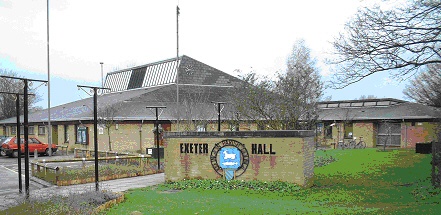 An ECF Tradewise Grand Prix EventSTARTING TIMES OF ROUNDS:Rate of Play: All moves in 90 minutes, plus 15 seconds per move increment from move 1. Any player arriving more than 30 minutes late will be deemed to have lost unless re-pairing is possible. His/her opponent, however, must expect to be paired again if another player is otherwise without a game after 30 minutes. The rate of play is subject to alteration in the case of such re-pairings.Byes: You may take a half-point bye in any one of the first four rounds. Please notify us if possible on the entry form or at the beginning of the tournament. Withdrawals: If withdrawing during the tournament, please notify a controller in person or note it on your result slip. If you withdraw before the first round we will refund your entry fee less a £3 administration fee.  Grading and prizes: Grades will be taken, where available, from the latest revision of the ECF's August 2018 grading list, based on results up to 30 June 2018.  If you do not have an ECF grade, please give your most recent ECF grade and any other current official grade. If you have none, please provide other evidence of your playing strength, e.g. tournament  results. Please note that:(i) Only players with a current ECF standard-play grade are eligible for grading prizes. (ii) In the grading-limited sections, players for whom we lack grading information based on at least 10 graded games in the last 5 years can receive only half of any individual prize.Grading prizes will be shared in the event of a tie.   Please also note: it is a condition of entry that players agree to their grading information and results being published on the ECF and Kidlington websites and the UTU Swiss Tournament Results Service. Analysis: A separate room will be available for analysis and discussion.Refreshments will be provided again this year by Hackett’s Outside Catering (www.hackettsgroup.co.uk), and will include tea, coffee, soft drinks, breakfast pastries, sandwiches, baguettes, toasted panini, sausage rolls, plus Cornish pasties, and quiches, side salads,  cakes, snacks, fruit and chocolate, as well as hot soup, and a hot option (eg, pizzas).ECF membership: Silver-or-higher-level members of the ECF will have their Kidlington games graded free of charge, but the tournament organizers will be charged £7.50 for the grading of the games of non-members and Bronze-level members. Hence the grading surcharge for such entrants on our entry form.Pairing Request    Please try to avoid pairing me with:Name  1:Name  2:	We will try to satisfy this request but can give no guarantee.Team Competition Free Entry  —  Teams of 4 players nominated from any sections  —  Prize  £40.00 Enter on first day by 2 pm.Prizes:OpenU180U145U1201st£250£200£200£2002nd£125£125£125£1253rd£75£75£75£75GradingU190: £40U160: £40U130:£40U90: £40Rd 1 Loser£40£40£40£40   Veteran (60 or over    at 1 Sept. 2018)   Veteran (60 or over    at 1 Sept. 2018)£40£40£40   Junior (U18 at 1 Sept. 2018)   Junior (U18 at 1 Sept. 2018)   Junior (U18 at 1 Sept. 2018)£40£40Round 1Saturday9.30 amRound 2Saturday2.00 pm(Few gamesRound 3Saturday6.30 pmwill last Round 4Sunday 9.30 amlonger thanRound 5Sunday  2.00 pm3½ hours)ENTRY FORM42nd Kidlington Chess Tournament, 2 & 3 February 2019ENTRY FORM42nd Kidlington Chess Tournament, 2 & 3 February 2019ENTRY FORM42nd Kidlington Chess Tournament, 2 & 3 February 2019ENTRY FORM42nd Kidlington Chess Tournament, 2 & 3 February 2019ENTRY FORM42nd Kidlington Chess Tournament, 2 & 3 February 2019ENTRY FORM42nd Kidlington Chess Tournament, 2 & 3 February 2019ENTRY FORM42nd Kidlington Chess Tournament, 2 & 3 February 2019ENTRY FORM42nd Kidlington Chess Tournament, 2 & 3 February 2019ENTRY FORM42nd Kidlington Chess Tournament, 2 & 3 February 2019ENTRY FORM42nd Kidlington Chess Tournament, 2 & 3 February 2019ENTRY FORM42nd Kidlington Chess Tournament, 2 & 3 February 2019ENTRY FORM42nd Kidlington Chess Tournament, 2 & 3 February 2019ENTRY FORM42nd Kidlington Chess Tournament, 2 & 3 February 2019ENTRY FORM42nd Kidlington Chess Tournament, 2 & 3 February 2019ENTRY FORM42nd Kidlington Chess Tournament, 2 & 3 February 2019ENTRY FORM42nd Kidlington Chess Tournament, 2 & 3 February 2019ENTRY FORM42nd Kidlington Chess Tournament, 2 & 3 February 2019ENTRY FORM42nd Kidlington Chess Tournament, 2 & 3 February 2019ENTRY FORM42nd Kidlington Chess Tournament, 2 & 3 February 2019NamePlease tick (‘’) below as relevant Please tick (‘’) below as relevant Please tick (‘’) below as relevant Please tick (‘’) below as relevant AddressJuniorJuniorJuniorAddressVeteranVeteranVeteranAddressDisabledDisabledDisabledEmail addressEmail addressTelephoneTelephoneClubClubDate of birthDate of birthDate of birthDate of birthECF Grade (standard-play)ECF Grade (standard-play)ECF Grade (standard-play)ECF Grading CodeECF Grading CodeECF Grading CodeECF Grading CodeECF Grading CodeIf no ECF standard-play grade, other grade (e.g., FIDE, National Elo, ECF Rapid)If no ECF standard-play grade, other grade (e.g., FIDE, National Elo, ECF Rapid)If no ECF standard-play grade, other grade (e.g., FIDE, National Elo, ECF Rapid)If no ECF standard-play grade, other grade (e.g., FIDE, National Elo, ECF Rapid)If no ECF standard-play grade, other grade (e.g., FIDE, National Elo, ECF Rapid)If no ECF standard-play grade, other grade (e.g., FIDE, National Elo, ECF Rapid)If no ECF standard-play grade, other grade (e.g., FIDE, National Elo, ECF Rapid)If no ECF standard-play grade, other grade (e.g., FIDE, National Elo, ECF Rapid)If no ECF standard-play grade, other grade (e.g., FIDE, National Elo, ECF Rapid)If no ECF standard-play grade, other grade (e.g., FIDE, National Elo, ECF Rapid)If no ECF standard-play grade, other grade (e.g., FIDE, National Elo, ECF Rapid)If no ECF standard-play grade, other grade (e.g., FIDE, National Elo, ECF Rapid)Please tick (‘’) chosen sectionPlease tick (‘’) chosen sectionOpenOpenOpenU180U180U145U145U120U120I would like to take a half-point bye (Rds 1-4 only) in Round:I would like to take a half-point bye (Rds 1-4 only) in Round:I would like to take a half-point bye (Rds 1-4 only) in Round:I would like to take a half-point bye (Rds 1-4 only) in Round:I would like to take a half-point bye (Rds 1-4 only) in Round:I would like to take a half-point bye (Rds 1-4 only) in Round:I would like to take a half-point bye (Rds 1-4 only) in Round:I would like to take a half-point bye (Rds 1-4 only) in Round:I would like to take a half-point bye (Rds 1-4 only) in Round:I would like to take a half-point bye (Rds 1-4 only) in Round:I would like to take a half-point bye (Rds 1-4 only) in Round:I would like to take a half-point bye (Rds 1-4 only) in Round:I would like to take a half-point bye (Rds 1-4 only) in Round:I would like to take a half-point bye (Rds 1-4 only) in Round:I would like to take a half-point bye (Rds 1-4 only) in Round:I would like to take a half-point bye (Rds 1-4 only) in Round:I would like to take a half-point bye (Rds 1-4 only) in Round:Are you an ECF member? (Yes/No)Are you an ECF member? (Yes/No)Are you an ECF member? (Yes/No)Are you an ECF member? (Yes/No)ECF Membership NumberECF Membership NumberECF Membership NumberECF Membership NumberECF Membership NumberECF Membership NumberECF Membership NumberThis is a registered ECF Game Fee event.  Games played by current Silver-or-higher-level ECF members will be graded free of charge.This is a registered ECF Game Fee event.  Games played by current Silver-or-higher-level ECF members will be graded free of charge.This is a registered ECF Game Fee event.  Games played by current Silver-or-higher-level ECF members will be graded free of charge.This is a registered ECF Game Fee event.  Games played by current Silver-or-higher-level ECF members will be graded free of charge.This is a registered ECF Game Fee event.  Games played by current Silver-or-higher-level ECF members will be graded free of charge.This is a registered ECF Game Fee event.  Games played by current Silver-or-higher-level ECF members will be graded free of charge.This is a registered ECF Game Fee event.  Games played by current Silver-or-higher-level ECF members will be graded free of charge.This is a registered ECF Game Fee event.  Games played by current Silver-or-higher-level ECF members will be graded free of charge.This is a registered ECF Game Fee event.  Games played by current Silver-or-higher-level ECF members will be graded free of charge.This is a registered ECF Game Fee event.  Games played by current Silver-or-higher-level ECF members will be graded free of charge.This is a registered ECF Game Fee event.  Games played by current Silver-or-higher-level ECF members will be graded free of charge.This is a registered ECF Game Fee event.  Games played by current Silver-or-higher-level ECF members will be graded free of charge.This is a registered ECF Game Fee event.  Games played by current Silver-or-higher-level ECF members will be graded free of charge.This is a registered ECF Game Fee event.  Games played by current Silver-or-higher-level ECF members will be graded free of charge.This is a registered ECF Game Fee event.  Games played by current Silver-or-higher-level ECF members will be graded free of charge.This is a registered ECF Game Fee event.  Games played by current Silver-or-higher-level ECF members will be graded free of charge.This is a registered ECF Game Fee event.  Games played by current Silver-or-higher-level ECF members will be graded free of charge.This is a registered ECF Game Fee event.  Games played by current Silver-or-higher-level ECF members will be graded free of charge.This is a registered ECF Game Fee event.  Games played by current Silver-or-higher-level ECF members will be graded free of charge.Standard Entry Fee for Silver-or-higher-level ECF membersStandard Entry Fee for Silver-or-higher-level ECF membersStandard Entry Fee for Silver-or-higher-level ECF membersStandard Entry Fee for Silver-or-higher-level ECF membersStandard Entry Fee for Silver-or-higher-level ECF membersStandard Entry Fee for Silver-or-higher-level ECF membersStandard Entry Fee for Silver-or-higher-level ECF membersStandard Entry Fee for Silver-or-higher-level ECF membersStandard Entry Fee for Silver-or-higher-level ECF membersStandard Entry Fee for Silver-or-higher-level ECF membersStandard Entry Fee for Silver-or-higher-level ECF membersStandard Entry Fee for Silver-or-higher-level ECF membersStandard Entry Fee for Silver-or-higher-level ECF membersStandard Entry Fee for Silver-or-higher-level ECF membersStandard Entry Fee for Silver-or-higher-level ECF members  £  24.00p  £  24.00p  £  24.00p  £  24.00pGrading surcharge for non-ECF members or Bronze-level ECF members (£7.50)Grading surcharge for non-ECF members or Bronze-level ECF members (£7.50)Grading surcharge for non-ECF members or Bronze-level ECF members (£7.50)Grading surcharge for non-ECF members or Bronze-level ECF members (£7.50)Grading surcharge for non-ECF members or Bronze-level ECF members (£7.50)Grading surcharge for non-ECF members or Bronze-level ECF members (£7.50)Grading surcharge for non-ECF members or Bronze-level ECF members (£7.50)Grading surcharge for non-ECF members or Bronze-level ECF members (£7.50)Grading surcharge for non-ECF members or Bronze-level ECF members (£7.50)Grading surcharge for non-ECF members or Bronze-level ECF members (£7.50)Grading surcharge for non-ECF members or Bronze-level ECF members (£7.50)Grading surcharge for non-ECF members or Bronze-level ECF members (£7.50)Grading surcharge for non-ECF members or Bronze-level ECF members (£7.50)Grading surcharge for non-ECF members or Bronze-level ECF members (£7.50)Grading surcharge for non-ECF members or Bronze-level ECF members (£7.50)+£+£+£+££2 discount for early entries received by 11/01/2019£2 discount for early entries received by 11/01/2019£2 discount for early entries received by 11/01/2019£2 discount for early entries received by 11/01/2019£2 discount for early entries received by 11/01/2019£2 discount for early entries received by 11/01/2019£2 discount for early entries received by 11/01/2019£2 discount for early entries received by 11/01/2019£2 discount for early entries received by 11/01/2019£2 discount for early entries received by 11/01/2019£2 discount for early entries received by 11/01/2019£2 discount for early entries received by 11/01/2019£2 discount for early entries received by 11/01/2019£2 discount for early entries received by 11/01/2019£2 discount for early entries received by 11/01/2019–£–£–£–£DonationDonationDonationDonationDonationDonationDonationDonationDonationDonationDonationDonationDonationDonationDonation+£+£+£+£Total payment enclosedTotal payment enclosedTotal payment enclosedTotal payment enclosedTotal payment enclosedTotal payment enclosedTotal payment enclosedTotal payment enclosedTotal payment enclosedTotal payment enclosedTotal payment enclosedTotal payment enclosedTotal payment enclosedTotal payment enclosedTotal payment enclosed=£=£=£=£Early entries (i.e., those received by 11/01/2019) may deduct a £2 discount.Donations are vital to our long-term survival & are gratefully received.Early entries (i.e., those received by 11/01/2019) may deduct a £2 discount.Donations are vital to our long-term survival & are gratefully received.Early entries (i.e., those received by 11/01/2019) may deduct a £2 discount.Donations are vital to our long-term survival & are gratefully received.Early entries (i.e., those received by 11/01/2019) may deduct a £2 discount.Donations are vital to our long-term survival & are gratefully received.Early entries (i.e., those received by 11/01/2019) may deduct a £2 discount.Donations are vital to our long-term survival & are gratefully received.Early entries (i.e., those received by 11/01/2019) may deduct a £2 discount.Donations are vital to our long-term survival & are gratefully received.Early entries (i.e., those received by 11/01/2019) may deduct a £2 discount.Donations are vital to our long-term survival & are gratefully received.Enter online at www.kidlingtonchess.org.ukor send an entry form and cheque (payable toThe Kidlington Chess Tournament) to:Gerard O'Reilly, 24 Donnington Bridge Road, Oxford OX4 4AXEnter online at www.kidlingtonchess.org.ukor send an entry form and cheque (payable toThe Kidlington Chess Tournament) to:Gerard O'Reilly, 24 Donnington Bridge Road, Oxford OX4 4AXEnter online at www.kidlingtonchess.org.ukor send an entry form and cheque (payable toThe Kidlington Chess Tournament) to:Gerard O'Reilly, 24 Donnington Bridge Road, Oxford OX4 4AXEnter online at www.kidlingtonchess.org.ukor send an entry form and cheque (payable toThe Kidlington Chess Tournament) to:Gerard O'Reilly, 24 Donnington Bridge Road, Oxford OX4 4AXEnter online at www.kidlingtonchess.org.ukor send an entry form and cheque (payable toThe Kidlington Chess Tournament) to:Gerard O'Reilly, 24 Donnington Bridge Road, Oxford OX4 4AXEnter online at www.kidlingtonchess.org.ukor send an entry form and cheque (payable toThe Kidlington Chess Tournament) to:Gerard O'Reilly, 24 Donnington Bridge Road, Oxford OX4 4AXEnter online at www.kidlingtonchess.org.ukor send an entry form and cheque (payable toThe Kidlington Chess Tournament) to:Gerard O'Reilly, 24 Donnington Bridge Road, Oxford OX4 4AXEnter online at www.kidlingtonchess.org.ukor send an entry form and cheque (payable toThe Kidlington Chess Tournament) to:Gerard O'Reilly, 24 Donnington Bridge Road, Oxford OX4 4AXEnter online at www.kidlingtonchess.org.ukor send an entry form and cheque (payable toThe Kidlington Chess Tournament) to:Gerard O'Reilly, 24 Donnington Bridge Road, Oxford OX4 4AXEnter online at www.kidlingtonchess.org.ukor send an entry form and cheque (payable toThe Kidlington Chess Tournament) to:Gerard O'Reilly, 24 Donnington Bridge Road, Oxford OX4 4AXEnter online at www.kidlingtonchess.org.ukor send an entry form and cheque (payable toThe Kidlington Chess Tournament) to:Gerard O'Reilly, 24 Donnington Bridge Road, Oxford OX4 4AXEnter online at www.kidlingtonchess.org.ukor send an entry form and cheque (payable toThe Kidlington Chess Tournament) to:Gerard O'Reilly, 24 Donnington Bridge Road, Oxford OX4 4AX